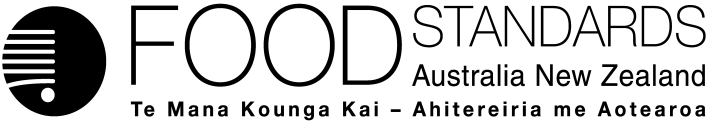 6 June 2019[82–19]Call for submissions – Application A1164Pullulanase from Bacillus licheniformis as a processing aid (enzyme)FSANZ has assessed an application made by DuPont Australia Pty Ltd to permit the use of the enzyme, pullulanase, from a genetically modified strain of Bacillus licheniformis as a processing aid in brewing and starch processing, and has prepared a draft food regulatory measure. Pursuant to section 31 of the Food Standards Australia New Zealand Act 1991 (FSANZ Act), FSANZ now calls for submissions to assist consideration of the draft food regulatory measure.For information about making a submission, visit the FSANZ website at information for submitters.All submissions on applications and proposals will be published on our website. We will not publish material that that we accept as confidential, but will record that such information is held. In-confidence submissions may be subject to release under the provisions of the Freedom of Information Act 1991. Submissions will be published as soon as possible after the end of the public comment period. Where large numbers of documents are involved, FSANZ will make these available on CD, rather than on the website.Under section 114 of the FSANZ Act, some information provided to FSANZ cannot be disclosed. More information about the disclosure of confidential commercial information is available on the FSANZ website at information for submitters.Submissions should be made in writing; be marked clearly with the word ‘Submission’ and quote the correct project number and name. While FSANZ accepts submissions in hard copy to our offices, it is more convenient to receive submissions electronically through the FSANZ website via the link on documents for public comment. You can also email your submission directly to submissions@foodstandards.gov.au. There is no need to send a hard copy of your submission if you have submitted it by email or via the FSANZ website. FSANZ endeavours to formally acknowledge receipt of submissions within 3 business days.DEADLINE FOR SUBMISSIONS:  6pm (Canberra time) 18 July 2019Submissions received after this date will not be considered unless an extension had been given before the closing date. Extensions will only be granted due to extraordinary circumstances during the submission period. Any agreed extension will be notified on the FSANZ website and will apply to all submitters.Questions about making submissions or the application process can be sent to standards.management@foodstandards.gov.au. Hard copy submissions may be sent to one of the following addresses:Food Standards Australia New Zealand		Food Standards Australia New ZealandPO Box 5423		PO Box 10559KINGSTON  ACT  2604		The Terrace WELLINGTON 6143AUSTRALIA		NEW ZEALANDTel +61 2 6271 2222  		Tel +64 4 978 5630Table of contentsExecutive summary	21	Introduction	31.1	The applicant	31.2	The application	31.3	The current standard	31.4	Reasons for accepting application	41.5	Procedure for assessment	42	Summary of the assessment	42.1	Risk assessment	42.2	Risk management	52.2.1	Regulatory approval for enzymes	52.2.2	Microorganism and enzyme nomenclature	52.2.3	Labelling requirements	62.2.4	Risk management conclusion	72.3	Risk communication	72.3.1	Consultation	72.3.2	World Trade Organization (WTO)	72.4	FSANZ Act assessment requirements	82.4.1	Section 29	82.4.2	Subsection 18(1)	92.4.3	Subsection 18(2) considerations	103	Draft variation	114	References	11Attachment A – Draft variation to the Australia New Zealand Food Standards Code	12Attachment B – Draft Explanatory Statement	14Supporting documentThe following document which informed the assessment of this application is available on the FSANZ website:SD1	Risk and technical assessment reportExecutive summaryDuPont Australia Pty Ltd is seeking permission to use the enzyme pullulanase (EC 3.2.1.41), from a genetically modified (GM) strain of Bacillus licheniformis as a processing aid in brewing and starch processing. Pullulanase breaks down polysaccharides like pullulan and amylopectin, to release oligosaccharides and glucose. In brewing applications, pullulanase facilitates the brewing process by increasing the amount of smaller fermentable sugars. In starch processing, pullulanase facilitates the production of syrups (e.g. glucose syrup) from starch. In turn, the syrups may be used as ingredients in a range of foods and beverages.Enzymes used to produce and manufacture food are considered processing aids and are regulated by Standards 1.1.1, 1.1.2, 1.3.3 and Schedule 18 of the Australia New Zealand Food Standards Code (the Code). If approved for use, this enzyme would be listed in the Table to subsection S18—9, which includes enzymes permitted for use for a specific technological purpose.B. licheniformis has a long history of safe use in producing enzyme processing aids, including several that are already permitted in the Code. The pullulanase that is the subject of this application is derived from a GM strain of B. licheniformis (strain BMP139), expressing a pullulanase gene from Bacillus deramificans. The pullulanase derived from this organism will provide food processors with an alternative enzyme preparation for degrading polysaccharides in brewing and in the production of syrups. After undertaking a risk assessment, FSANZ concludes that there are no public health and safety concerns associated with using this pullulanase enzyme. The enzyme product may contain traces of soy and wheat protein from the culture medium used to grow the production organism, however, risk management measures exist to protect wheat-allergic or soy-allergic individuals. In the absence of any identifiable hazard, an acceptable daily intake (ADI) of ‘not specified’ is appropriate. A dietary exposure assessment was therefore not required.The stated technological purpose of this enzyme is clearly articulated in the application. The evidence presented to support the proposed use of the enzyme provides adequate assurance that the enzyme, in the form and prescribed amounts is technologically justified and has been demonstrated to be effective in achieving its stated purpose. The enzyme meets international purity specifications.FSANZ has therefore prepared a draft variation to the Code to permit the enzyme pullulanase derived from a GM strain of B. licheniformis, as a processing aid in brewing and starch processing, subject to the condition that the amount of enzyme used must be consistent with good manufacturing practice (GMP).1	Introduction1.1	The applicantDuPont Australia Pty Ltd is a subsidiary of E I du Pont de Nemours and Company. It manufactures specialty food ingredients, food additives and food processing aids for industrial applications. 1.2	The applicationThe purpose of the application is to seek permission to use the enzyme pullulanase (EC 3.2.1.41) from a genetically modified (GM) strain of B. licheniformis as a processing aid in brewing and starch processing. Pullulanase acts on pullulan and amylopectin in starch-containing raw materials, to break them down to oligosaccharides and glucose. This results in improved properties of the raw materials during starch processing, better and/or more consistent product characteristics, and more effective production processes. For example, in brewing, the enzyme increases the amount of fermentable carbohydrates and the fermentation rate. In starch processing, the enzyme facilitates a higher glucose yield and less isomaltose formation.   The enzyme preparation will be used as a processing aid where the enzyme is not present or active in the final food or present in negligible amounts with no technological function in the final food. No residual enzyme activity remains after incubation for 30 minutes at temperatures above 67°C. The enzyme is sourced from a GM strain of B. licheniformis (strain BMP139), expressing a pullulanase gene from B. deramificans. This proprietary strain from DuPont will provide food processors with an alternative enzyme preparation for degrading polysaccharides in brewing and the production of syrups. Although sourced from a GM organism, the enzyme itself is not protein engineered.The pullulanase is produced in a three part process comprising submerged fermentation (growth of the organism and production of the enzyme); recovery (separation of the enzyme from the fermentation medium, purification and concentration); and formulation.1.3	The current standardAustralian and New Zealand food laws require food for sale must comply with the Australia New Zealand Food Standards Code (the Code) (FSANZ 2018). In relation to this application, the relevant requirements are summarised below.Permitted useEnzymes used to process and manufacture food are considered processing aids. Paragraph 1.1.1—10(6)(c) of the Code provides that a food for sale must not have, as an ingredient or a component, a substance that is used as a processing aid, unless expressly permitted. Section 1.1.2—13 of the Code defines the expression ‘used as a processing aid’. That definition imposes certain conditions on substances permitted by Standard 1.3.3 and Schedule 18 to be used as a processing aid, such that it does not perform a technological function in the final food for sale.Standard 1.3.3 and Schedule 18 of the Code list the permitted processing aids. Enzymes of microbial origin permitted to be used as processing aids are listed in the table to subsection S18—4(5) or in the table to subsection S18—9(3) of Schedule 18, depending on whether a technological purpose has been specified.Paragraph 1.1.1—10(6)(g) requires that the presence as an ingredient or component in a food for sale of a food produced using gene technology must be expressly permitted by the Code. Section 1.5.2—3 of Standard 1.5.2 provides that permission in the Code for use as a processing aid also constitutes the permission required by paragraph 1.1.1—10(6)(g).Identity and purity requirementsParagraph 1.1.1—15(1)(b) of the Code requires substances used as processing aids to comply with any relevant identity and purity specifications listed in Schedule 3 of the Code. 1.4	Reasons for accepting application The application was accepted for assessment because:it complied with the procedural requirements under subsection 22(2) of the FSANZ Act; andit related to a matter that might be developed as a food regulatory measure.1.5	Procedure for assessmentThe application is being assessed under the General Procedure.2	Summary of the assessment2.1	Risk assessment No public health and safety concerns associated with the use of the pullulanase enzyme from this strain of B. licheniformis were identified as a result of the hazard assessment. B. licheniformis is non-pathogenic and has a long history of safe use to produce enzyme processing aids, including several that are already permitted in the Code. Pullulanase from B. licheniformis was not genotoxic in vitro or in vivo, and did not cause adverse effects in short-term toxicity studies in rats. The no observed adverse effect level (NOAEL) in a 13-week repeated dose oral toxicity study in rats was the highest dose tested, 2500 mg/kg bw/day or 246 mg/kg bw/day on a total organic solids (TOS) basis. The applicant’s estimated theoretical maximal daily intake (TMDI) based on the proposed uses is 0.049 mg/kg bw/day TOS, indicating a Margin of Exposure of more than 5000-fold above the NOAEL.Bioinformatic analysis indicated that the pullulanase enzyme has no homology to known protein allergens or toxins and is unlikely to pose an allergenicity or toxicity concern. The enzyme product may contain traces of soy and wheat protein and these may be carried over into the final enzyme preparation. As wheat and soy are major food allergens, risk management measures already exist to protect wheat-allergic or soy-allergic individuals. These involve the declaration of these substances on product labels (see section 2.2.3.2).Based on the reviewed toxicological data, it is concluded that, in the absence of any identifiable hazard, an Acceptable Daily Intake (ADI) of ‘not specified’ is appropriate. A dietary exposure assessment was therefore not required.The evidence presented to support the proposed use of the enzyme provides adequate assurance that the enzyme, in the form and prescribed amounts is technologically justified and has been demonstrated to be effective in achieving its stated purpose. The enzyme meets international purity specifications.For further details on the risk assessment, refer to the Risk and Technical Assessment Report (SD1).2.2	Risk managementThe risk assessment concluded that there are no safety concerns from the use of pullulanase from this strain of B. licheniformis as a food processing aid in brewing and starch processing. As processing aids require permissions in the Code, the main risk management option available to FSANZ is to approve or reject the request to amend the Code and, if approved, to impose any conditions that may be appropriate. Other risk management issues for this application are related to enzyme nomenclature and labelling, which are discussed below. The regulatory options analysed in section 2.4.1.1 take account of the safety of the enzyme.If permitted, this enzyme preparation will provide the food industry with an alternative source of pullulanase for degrading polysaccharides in brewing and the production of syrups.  2.2.1	Regulatory approval for enzymesThe food technology assessment concluded that the enzyme meets its stated purpose in brewing and starch processing. The risk assessment concluded that, in the absence of any identifiable hazard, an ADI of ‘not specified’ is appropriate for the enzyme. Further, the risk assessment concluded that the enzyme is unlikely to pose an allergenicity or toxicity concern. It did note, however, that raw materials used during fermentation to produce the enzyme include soy protein and glucose derived from wheat and could potentially carry-over into the final enzyme preparation (5 parts per billion (ppb) and 2-3 ppb, respectively). This may represent a concern to those who are soy or wheat sensitive, however measures already exist to manage this concern (see section 2.2.3.2).Therefore, FSANZ prepared a draft variation to permit the use of the enzyme as a processing aid for its stated purpose.The express permission for the enzyme to be used as a processing aid will also provide the permission for the enzyme’s potential presence in the food for sale as a food produced using gene technology. The enzyme is a food produced using gene technology for Code purposes as it is derived from ‘an organism that has been modified using gene technology’. Paragraph 1.1.1—10(6)(g) requires that the presence as an ingredient or component in a food for sale of a food produced using gene technology must be expressly permitted by the Code. Section 1.5.2—3 of Standard 1.5.2 provides that permission for use as a processing aid also constitutes the permission required by paragraph 1.1.1—10(6)(g).2.2.2	Microorganism and enzyme nomenclature FSANZ noted that the International Union of Biochemistry and Molecular Biology (IUBMB), the internationally recognised authority for enzyme nomenclature, uses the ‘accepted’ name ‘pullulanase’ for the enzyme with an EC number of EC 3.2.1.41 (IUBMB 2017). This is the name that is used in the proposed draft variation to the Code for this enzyme.The nomenclature of the gene donor and production microorganisms were checked and confirmed as being appropriate as listed in the application (see section 3.1 of SD1). The source organism B. licheniformis is already permitted as a production microorganism for several enzymes within Schedule 18.2.2.3	Labelling requirementsParagraph 1.1.1—10(8) of the Code provides that food for sale must comply with all relevant labelling requirements imposed by the Code for that food. Standard 1.2.4 of the Code generally requires food products to be labelled with a statement of ingredients. Sections 1.2.4—3(2)(d) and (e) of that Standard exempt processing aids from the requirement to be declared in the statement of ingredients. The risk assessment concluded that the use of the enzyme poses no public health and safety concerns and that it performs its technological purpose as a processing aid. Therefore, the generic exemption from declaration of processing aids in the statement of ingredients will apply to foods containing this processing aid. 2.2.3.1	Labelling requirements for food produced using gene technologyStandard 1.5.2 outlines provisions for labelling of foods produced using gene technology. The enzyme is a food produced using gene technology for Code purposes. Section 1.5.2—4 indicates that labelling requirements apply to processing aids that are foods produced using gene technology, where novel DNA and/or novel protein from the processing aid remains present in the final food.  Section 1.5.2—4 requires certain foods for sale that consist of or have as an ingredient, food that is a GM food to be labelled as ‘genetically modified’. FSANZ also notes that the Code’s labelling requirements – including those imposed by section 1.5.2—4 – generally apply only to foods for retail sale and to foods sold to a caterer under subsection 1.2.1—8(1) and section 1.2.1—15 respectively. The requirements for labelling as ‘genetically modified’ differ depending on whether the GM food is an ingredient of the food for sale or not, as follows. If a food for retail sale or sold to a caterer contains the enzyme pullulanase as an ingredient, that food would be required to be labelled ‘genetically modified’ in conjunction with the name of the processing aid, if novel DNA or novel protein from the GM strain of B. licheniformis (that is the source microorganism, not the enzyme) remains in that food. FSANZ however, also notes the enzyme is used for starch processing to manufacture syrups. If the syrup is not a food for sale itself but is used as an ingredient in a food for retail sale or in food sold to a caterer, the enzyme would not be an ingredient in the food for sale containing the syrup. The requirement to label as ‘genetically modified’ would not apply to that food for sale because the labelling requirements only apply to food that consists of, or has as an ingredient, a GM food (section 1.5.2—4(1)).Section 2.1.3 of SD1 states the enzyme is denatured during the lautering and boiling steps in brewing, and denatured as a consequence of the saccharification step in starch processing. Denaturation of the enzyme protein does not alter the status of the food as being GM.2.2.3.2	Declaration of certain substances Section 3.3.5 of SD1 states that the enzyme preparation may contain traces of wheat or soy from the culture medium used to grow the production organism. If wheat or soy is present, including when present as a processing aid or an ingredient or component of a processing aid, it must be declared in accordance with section 1.2.3—4 of Standard 1.2.3 (Information requirements – warning statements, advisory statements and declarations). If the food is not required to bear a label, the allergen information must be displayed in connection with the display of the food or provided to the purchaser on request (section 1.2.1—9 of Standard 1.2.1).Certain products are exempt from the requirement to declare wheat. In the case where the enzyme is used in the manufacture of glucose syrups made from wheat starch, the glucose syrups would be exempt from declaring wheat if they have been subject to a refining process that has removed gluten protein content to the lowest level that is reasonably achievable, and they have a gluten protein content that does not exceed 20 mg/kg (subparagraph 1.2.3—4(1)(b)(i)(B)). Beer is also exempt from declaring wheat (and any other cereals containing gluten).Certain products are exempt from the requirement to declare soy, but these exemptions do not apply to soy protein, which is the specific nutrient for the production organism used during the production of this enzyme. 2.2.4	Risk management conclusionThe risk management conclusion is to add the permission for pullulanase derived from a GM strain of B. licheniformis, expressing a pullulanase gene from B. deramificans, as a processing aid into the table to S18—9(3), which includes enzymes permitted for a specific technological purpose. The technological purpose is for use in brewing and starch processing. The maximum permitted level is an amount consistent with GMP. Risk management measures exist to protect wheat-allergic or soy-allergic individuals from the potential presence of soy and wheat proteins in the final enzyme preparation. These involve the declaration of these substances, where appropriate.2.3	Risk communication 2.3.1	ConsultationConsultation is a key part of FSANZ’s standards development process. FSANZ developed and applied a basic communication strategy to this application. All calls for submissions are notified via the Food Standards Notification Circular, media release, FSANZ’s social media tools and Food Standards News.The process by which FSANZ considers standard development matters is open, accountable, consultative and transparent. Public submissions are called to obtain the views of interested parties on issues raised by the application and the impacts of regulatory options. The draft variation will be considered for approval by the FSANZ Board taking into account public comments received from this call for submissions. 2.3.2	World Trade Organization (WTO)As members of the World Trade Organization (WTO), Australia and New Zealand are obliged to notify WTO members where proposed mandatory regulatory measures are inconsistent with any existing or imminent international standards and the proposed measure may have a significant effect on trade.There are no relevant international standards (i.e. Codex Alimentarius Standards) and amending the Code to approve the enzyme as a processing aid is unlikely to have a significant effect on international trade as the enzyme is already authorised for use in France (2011), Denmark, Japan (2001) and the United States Food & Drug Administration (FDA) (US GRAS Notice No. GRN000072, 2001), in line with their respective regulations covering the use of food processing aids.This enzyme has been evaluated by the Joint FAO/WHO Expert Committee on Food Additives (JECFA). At the 74th JECFA, new specifications were prepared and published in FAO JECFA Monographs 11 (2011), and JECFA established an ADI ‘not specified’.  Furthermore, this enzyme conforms to the latest edition of the JECFA General Specifications and Considerations for Enzyme Preparations Used in Food Processing and the Food Chemicals Codex specifications for enzymes (Food Chemicals Codex 11th edition (2018)). Therefore, a notification to the WTO under Australia’s and New Zealand’s obligations under the WTO Technical Barriers to Trade or Application of Sanitary and Phytosanitary Measures Agreement was not considered necessary.2.4	FSANZ Act assessment requirementsWhen assessing this application and the subsequent development of a food regulatory measure, FSANZ has had regard to the following matters in section 29 of the FSANZ Act:2.4.1	Section 292.4.1.1	Consideration of costs and benefitsThe Office of Best Practice Regulation (OBPR) granted FSANZ a standing exemption from the requirement to develop a Regulatory Impact Statement for permitting new processing aids (OBPR correspondence dated 24 November 2010, reference 12065). This standing exemption was provided as permitting processing aids is machinery in nature as they are part of implementing a regulatory framework where the use of the new aids is voluntary once the application has been successfully approved. This standing exemption relates to the introduction of a food to the food supply that has been determined to be safe. FSANZ, however, has given consideration to the costs and benefits that may arise from the proposed measure for the purposes of meeting FSANZ Act considerations. The FSANZ Act requires FSANZ to have regard to whether costs that would arise from the proposed measure outweigh the direct and indirect benefits to the community, government or industry that would arise from the proposed measure (S.29 (2)(a)). The purpose of this consideration is to determine if the community, government, and industry as a whole is likely to benefit, on balance, from a move from the status quo (i.e. rejecting the application). This analysis considers permitting the use of enzyme pullulanase (EC 3.2.1.41) from a GM strain of B. licheniformis as a processing aid. FSANZ is of the view that no other realistic food regulatory measures exist, however information received may result in FSANZ arriving at a different outcome.The consideration of the costs and benefits in this section is not intended to be an exhaustive, quantitative economic analysis of the proposed measures and, in fact, most of the effects that were considered cannot easily be assigned a dollar value. Rather, the assessment seeks to highlight the likely positives and negatives of moving away from the status quo by permitting the use of the enzyme.Costs and benefits of permitting the use of enzyme pullulanase (EC 3.2.1.41) from a GM strain of B. licheniformis as a processing aid The enzyme would facilitate the degradation of polysaccharides in brewing and starch processing, and may have other uses. The syrups produced through this enzyme may be used as ingredients in a range of foods and beverages. This may reduce costs and improve purity/quality of certain ingredients. Due to the voluntary nature of the permission, industry will only use the enzyme where they believe a net benefit exists.The enzyme is permitted in France, Denmark, Japan, and USA. The international permissions of this enzyme may be a business opportunity for Australian and New Zealand industries, although there may also be competing imports from the other countries (mentioned) into the domestic market.There may be benefits to the consumer where cost savings from using the enzyme are passed on, and/or purity or quality of products are improved. Permitting the enzyme may result in a small cost to government in terms of adding the enzyme to the current range of processing aids that are monitored for compliance.Conclusions from cost benefit considerationsFSANZ’s assessment is that the direct and indirect benefits that would arise from permitting the use of pullulanase (EC 3.2.1.41) from this GM strain of B. licheniformis as a processing aid outweigh the associated costs.2.4.1.2	Other measuresThere are no other measures (whether available to FSANZ or not) that would be more cost-effective than a food regulatory measure developed or varied as a result of the application.2.4.1.3	Any relevant New Zealand standardsStandards 1.1.1, 1.1.2 and 1.3.3 and Schedule 18 apply in both Australia and New Zealand and there are no other relevant New Zealand only standards.2.4.1.4	Any other relevant mattersOther relevant matters are considered below. 2.4.2	Subsection 18(1) FSANZ has also considered the three objectives in subsection 18(1) of the FSANZ Act during the assessment.2.4.2.1	Protection of public health and safetyFSANZ undertook a safety assessment (SD1) and concluded there were no public health and safety concerns associated with the use of the enzyme pullulanase, sourced from this strain of B. licheniformis, as a food processing aid for brewing and starch processing. 2.4.2.2	The provision of adequate information relating to food to enable consumers to make informed choicesThe labelling considerations for the enzyme processing aid are discussed in section 2.2.3. 2.4.2.3	The prevention of misleading or deceptive conductThere were no issues identified with this application relevant to this objective.2.4.3	Subsection 18(2) considerationsFSANZ has also had regard to:the need for standards to be based on risk analysis using the best available scientific evidenceFSANZ used the best available scientific evidence to conduct the risk analysis, which is provided in SD1 – the Risk and Technical Assessment Report. The applicant submitted a dossier of scientific studies as part of its application. Other technical information including scientific literature was also used in assessing the application.the promotion of consistency between domestic and international food standardsThere are no Codex Alimentarius Standards for processing aids or enzymes. However, the enzyme has been permitted for use in several countries overseas (see section 2.3.2). In addition, it meets international specifications for enzyme preparations – a new specification for pullulanase from a GM B. licheniformis was published in FAO JECFA Monographs 11 (2011), and it meets the other general specifications for enzymes set out in the JECFA Compendium of Food Additive Specifications and the Food Chemicals Codex specifications for enzymes. the desirability of an efficient and internationally competitive food industryAs mentioned above, the use of this enzyme is already permitted in several countries. Therefore, the approval for use of this enzyme would bring Australia and New Zealand into line with other jurisdictions where it is already authorised for use. In this way, Australia and New Zealand will remain competitive with other international markets. The conclusion of the risk assessment is there are no public health and safety concerns associated with the production microorganism B. licheniformis or with using pullulanase as a food processing aid in brewing and starch processing. It is therefore appropriate that Australian and New Zealand food industries are given the opportunity to benefit from this alternative enzyme preparation for degrading polysaccharides in brewing and the production of syrups.The applicant has not undertaken any marketing or promotional activities for this enzyme in Australia and New Zealand at this stage. As such, documentation from food manufacturers in support of this application are not currently available. However, the applicant anticipates that submissions from the food processing industry supporting this application will be made during the public comment period on the draft regulatory measure and assessment report. Ultimately, the domestic food industry will make their own economic decisions, taking into account the costs and benefits of using the new enzyme, to determine if it is of benefit to their particular business. the promotion of fair trading in foodFSANZ identified no issues identified relevant to this objective. As mentioned above, FSANZ’s risk assessment is that there are no public health and safety concerns associated with the production microorganism B. licheniformis or with using pullulanase as a food processing aid in brewing and starch processing.any written policy guidelines formulated by the Forum on Food RegulationThe Ministerial Policy Guideline Addition to Food of Substances other than Vitamins and Minerals includes specific order policy principles for substances added to achieve a solely technological function, such as processing aids. These specific order policy principles state that permission should be granted where:the purpose for adding the substance can be articulated clearly by the manufacturer as achieving a solely technological function (i.e. the ‘stated purpose’)the addition of the substance to food is safe for human consumptionthe amounts added are consistent with achieving the technological functionthe substance is added in a quantity and a form which is consistent with delivering the stated purposeno nutrition, health or related claims are to be made in regard to the substance.FSANZ determined that permitting the use of pullulanase, sourced from B. licheniformis, as a processing aid in brewing and starch processing, is consistent with these specific order policy principles for ‘Technological Function’.3	Draft variation The draft variation to the Code is at Attachment A and is intended to take effect on gazettal.A draft explanatory statement is at Attachment B. An explanatory statement is required to accompany an instrument if it is lodged on the Federal Register of Legislation. 4	ReferencesFAO/WHO (2011) Compendium of food additive specifications (FAO JECFA Monograph 11) 74th meeting. www.fao.org/docrep/014/i2358e/i2358e00.pdf FAO/WHO (2017) General specifications and considerations for enzyme preparations used in food processing. http://www.fao.org/docrep/009/a0691e/A0691E03.htm IUBMB (2017) EC 3.2.1.41. https://www.qmul.ac.uk/sbcs/iubmb/enzyme/EC3/2/1/41.html Ministry of Health Labour and Welfare (MHLW) Japan (2001) Foods and food additives produced by recombinant DNA techniques. https://www.mhlw.go.jp/english/topics/food/ The United States Pharmacopeia (2018) Food Chemicals Codex 11th Edition, United States Pharmacopeial Convention, Rockville, MD. http://publications.usp.org/US Food and Drug Administration (2016) GRAS notices – GRN000072.  https://www.accessdata.fda.gov/scripts/fdcc/?set=GRASNotices&id=72&sort=GRN_No&order=DESC&startrow=1&type=basic&search=pullulanase  AttachmentsA.	Draft variation to the Australia New Zealand Food Standards Code B.	Draft Explanatory Statement Attachment A – Draft variation to the Australia New Zealand Food Standards Code 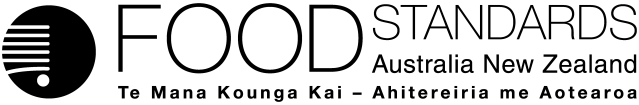 Food Standards (Application A1164 – Pullulanase from Bacillus licheniformis as a processing aid (Enzyme)) VariationThe Board of Food Standards Australia New Zealand gives notice of the making of this variation under section 92 of the Food Standards Australia New Zealand Act 1991.  The variation commences on the date specified in clause 3 of this variation.Dated [To be completed by Delegate][Insert details of Delegate]Delegate of the Board of Food Standards Australia New ZealandNote:  This variation will be published in the Commonwealth of Australia Gazette No. FSC XX on XX Month 20XX. This means that this date is the gazettal date for the purposes of clause 3 of the variation. 1	NameThis instrument is the Food Standards (Application A1164 – Pullulanase from Bacillus licheniformis as a processing aid (Enzyme)) Variation.2	Variation to a standard in the Australia New Zealand Food Standards CodeThe Schedule varies a Standard in the Australia New Zealand Food Standards Code.3	CommencementThe variation commences on the date of gazettal.Schedule[1]	Schedule 18 is varied by inserting in the table to subsection S18—9(3), in alphabetical orderAttachment B – Draft Explanatory Statement1.	AuthoritySection 13 of the Food Standards Australia New Zealand Act 1991 (the FSANZ Act) provides that the functions of Food Standards Australia New Zealand (the Authority) include the development of standards and variations of standards for inclusion in the Australia New Zealand Food Standards Code (the Code).Division 1 of Part 3 of the FSANZ Act specifies that the Authority may accept applications for the development or variation of food regulatory measures, including standards. This Division also stipulates the procedure for considering an application for the development or variation of food regulatory measures. The Authority accepted Application A1164 which seeks permission to use the enzyme pullulanase (EC 3.2.1.41) from a genetically modified (GM) strain of Bacillus licheniformis as a processing aid in brewing and starch processing. The Authority considered the application in accordance with Division 1 of Part 3 and has prepared a draft variation to the Code. 2.	Purpose The Authority has prepared a draft amendment to the table to section S18––9(3) in Schedule 18 of the Code to permit the use of the enzyme pullulanase (EC 3.2.1.41) from a GM strain of B. licheniformis as a processing aid in brewing and starch processing.3.	Documents incorporated by referenceThe variations to food regulatory measures do not incorporate any documents by reference.Existing provisions of the Code incorporate a document by reference that will prescribe identity and purity specifications for the processing aid to be permitted by the draft variation. Section 1.1.1—15 of the Code requires substances used as processing aids to comply with any relevant identity and purity specifications listed in Schedule 3 of the Code. Section S3—2 of Schedule 3 incorporates by reference the specifications listed in the Joint FAO/WHO Expert Committee on Food Additives (JECFA) Compendium of Food Additive Specifications (FAO/WHO 2017) and the United States Pharmacopeial Convention (2018) Food Chemicals Codex (11th edition). These include specifications for enzyme preparations used in food processing.4.	ConsultationIn accordance with the procedure in Division 1 of Part 3 of the FSANZ Act, the Authority’s consideration of Application A1164 will include one round of public consultation following an assessment and the preparation of a draft variation and associated assessment summary.  A call for submissions (including the draft variation) will occur for a six-week consultation period.The Office of Best Practice Regulation (OBPR) granted FSANZ a standing exemption from needing to develop a Regulatory Impact Statement for proposed variations of the Code to permit additional processing aids (OBPR correspondence dated 24 November 2010 - reference 12065). This standing exemption was provided as permitting additional processing aids is likely to have only a minor impact on business and individuals. It is a minor, deregulatory change that allows for the introduction of a food product to the food supply that has been determined to be safe. The use of the approved processing aid is also voluntary. 5.	Statement of compatibility with human rightsThis instrument is exempt from the requirements for a statement of compatibility with human rights as it is a non-disallowable instrument under section 94 of the FSANZ Act.6.	VariationItem [1] of the variation inserts in the table to subsection S18—9(3) in Schedule 18 in alphabetical order, a new entry for “Pullulanase (EC 3.2.1.41) sourced from Bacillus licheniformis containing the gene for pullulanase isolated from Bacillus deramificans” into column 1, and “For use in brewing and in starch processing” into column 2, and “GMP” into column 3.The new entry will, in effect, permit the enzyme pullulanase (EC number 3.2.1.41), derived from the GM strain of B. licheniformis, to be used as a processing aid in food, with a technological purpose of brewing and starch processing, with the condition that the amount used must be consistent with good manufacturing practice (GMP).Pullulanase (EC 3.2.1.41) sourced from Bacillus licheniformis, containing the gene for pullulanase isolated from Bacillus deramificans.For use in brewing and in starch processing.GMP